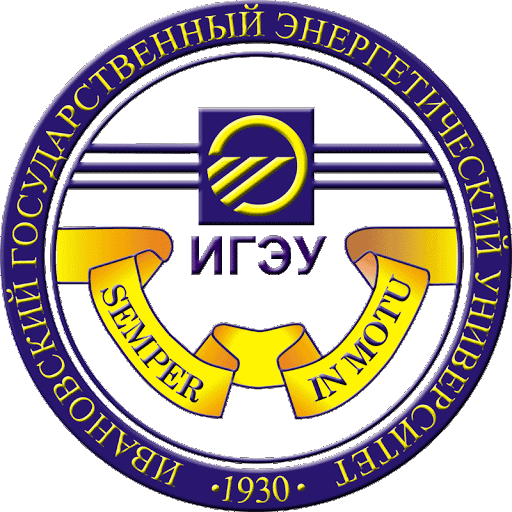 АНКЕТАучастника акселерационной программы поддержки проектных команд и студенческих инициатив для формирования инновационных продуктов «ProEcology»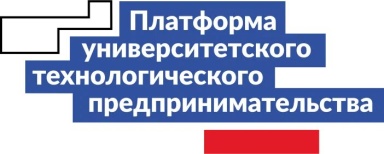 ФИОФИОФакультетКурс, группаЭл. почтаТелефонLeader IDПрофиль в ВККакие из направлений акселерационной программы вам наиболее интересны? (отметьте  знаком +)ПроЭко – технологии мониторинга и прогнозирования окружающей среды, предотвращение и ликвидация ее загрязнения;ПроВИЭ – технологии новых и возобновляемых источников энергии, солнечные коллекторы, технологии использования энергии солнца, ветра, воды, земли;ПроТопливо – технологии энергосбережения и энергоэффективности, разработка альтернативного топлива, сокращение расхода топлива в энергокомпаниях, безопасное обращение с радиоактивными отходами и отработавшим ядерным топливом, углеродная нейтральность и декарбонизация энергетики;ПроПереработка – технологии замкнутого цикла, переработка отходов, вторичное использование ресурсов;ПроБезопасность – технологии охраны труда электротехнического персонала, обеспечение электробезопасности в энергокомпаниях.Подписывая данную анкету, я даю Ивановскому государственному энергетическому университету имени В.И. Ленина (ИГЭУ) согласие на обработку, хранение и передачу моих персональных данных, а также согласие на публикацию изображений со мной на сайте ИГЭУ, в сети Интернет и социальных сетях ИГЭУ и его структурных подразделений.«      »_______________2022 г.                 __________________ _____________________________________________________/___________________________________________________________________                           подпись                                                                                      ФИОПодписывая данную анкету, я даю Ивановскому государственному энергетическому университету имени В.И. Ленина (ИГЭУ) согласие на обработку, хранение и передачу моих персональных данных, а также согласие на публикацию изображений со мной на сайте ИГЭУ, в сети Интернет и социальных сетях ИГЭУ и его структурных подразделений.«      »_______________2022 г.                 __________________ _____________________________________________________/___________________________________________________________________                           подпись                                                                                      ФИО